武汉分所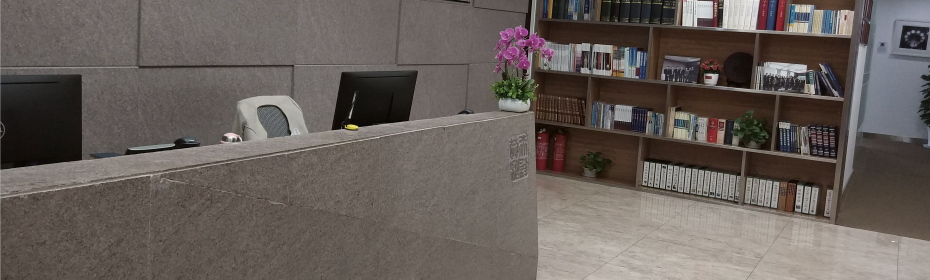 地址: 武汉市武昌区汉街万达总部国际A座3202-3206室  430070邮箱: wuhan@east-concord.com电话: +86 27 8730 6528    传真:  +86 27 8730 6527